Консультация для родителей «Рисуем солью»Соль – это материал доступный, простой в использовании, экологически безопасный, здоровье - сберегающий, а главное, способный максимально разбудить фантазию ребёнка. Сколько сладких мгновений может испытать маленький художник, рассыпая соль для создания своего шедевра! Рисование солью на ряду с развитием художественно-творческой активности детей, их фантазии совершенствует мелкую моторику рук, стимулирует развитие речи, даёт колоссальный арт - терапевтический эффект.Есть несколько способов рисования солью.1 способ. Рисование на подносе (для детей раннего возраста). Насыпьте слой соли толщиной примерно 2-3 мм на поднос. Разровняйте. Далее можно изобразить простые фигуры, проводя пальцем: круг, треугольник, цветок, солнышко и т.д. 2 способ. Следующий способ рисования солью предполагает использование клея ПВА (или клей-карандаш). Можно сначала нарисовать рисунок простым карандашом. Затем нанести клей в нужные места и посыпать солью. Лишнюю соль нужно стряхнуть на поднос. 3 способ. Рисование подкрашенной солью. Нежные оттенки получатся, при смешивании с измельченными разноцветными мелками.1. Выбираем сюжет для рисунка. Можно, если он не сложный, рисовать сразу клеем. А можно нарисовать простым карандашом и обвести клеем, так же можно шаблоны по возрасту в интернете. Рисуем бутылочкой,  не надавливая. Чем тоньше линия, тем аккуратнее рисунок. Позже за счет соли линии расширятся. 2. Убираем клей в сторону. Засыпаем рисунок солью. 3. Ссыпаем аккуратно лишнюю соль. Лучше ссыпать ее на поднос – чтоб меньше рассыпалось по сторонам. 4. Начинаем сразу закрашивать. Здесь особенное закрашивание. Нужно чтоб на кисточке было набрано как можно больше краски, и мы слегка касаемся кисточкой в нужных местах соли. Краска стекает и растекается по соли. Можно использовать для рисования пипетку (набираем краску и капаем). 5. Закрашиваем весь рисунок. 6. Даем хорошо высохнуть. Подрисовываем почти сухой кисточкой мелкие детали.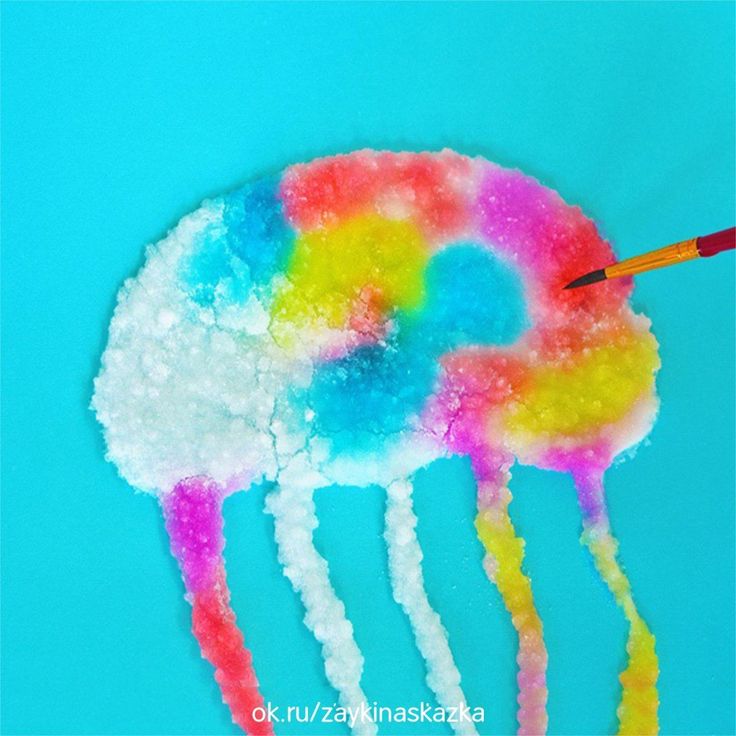 